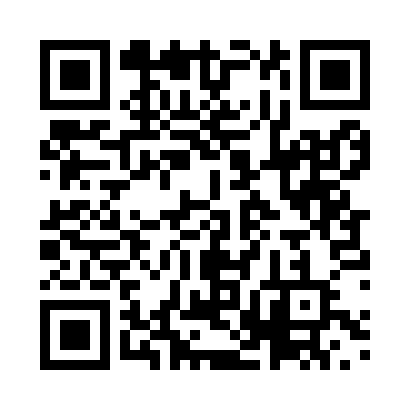 Prayer times for Jinjiang, ChinaWed 1 May 2024 - Fri 31 May 2024High Latitude Method: Angle Based RulePrayer Calculation Method: Muslim World LeagueAsar Calculation Method: ShafiPrayer times provided by https://www.salahtimes.comDateDayFajrSunriseDhuhrAsrMaghribIsha1Wed4:095:3012:033:316:367:522Thu4:085:3012:033:306:367:533Fri4:075:2912:033:306:377:544Sat4:065:2812:033:306:377:545Sun4:055:2812:023:306:387:556Mon4:045:2712:023:296:387:567Tue4:045:2612:023:296:397:578Wed4:035:2612:023:296:397:579Thu4:025:2512:023:296:407:5810Fri4:015:2412:023:296:407:5911Sat4:005:2412:023:286:417:5912Sun4:005:2312:023:286:418:0013Mon3:595:2312:023:286:428:0114Tue3:585:2212:023:286:428:0115Wed3:575:2212:023:286:438:0216Thu3:575:2112:023:286:438:0317Fri3:565:2112:023:276:448:0418Sat3:555:2012:023:276:448:0419Sun3:555:2012:023:276:458:0520Mon3:545:2012:023:276:458:0621Tue3:545:1912:023:276:468:0622Wed3:535:1912:023:276:468:0723Thu3:535:1912:033:276:478:0824Fri3:525:1812:033:276:478:0825Sat3:525:1812:033:276:488:0926Sun3:515:1812:033:276:488:1027Mon3:515:1712:033:266:498:1028Tue3:505:1712:033:266:498:1129Wed3:505:1712:033:266:508:1130Thu3:505:1712:033:266:508:1231Fri3:495:1712:043:266:518:13